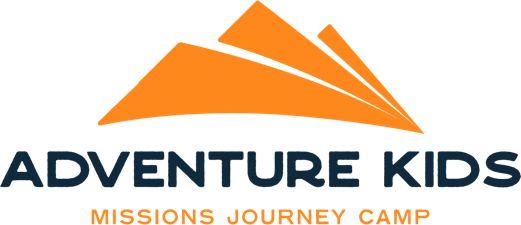 2023 Group Leader InformationADVENTURE KIDS Missions Journey CampJuly 23-27Session: 3:00 pm, Sunday – 9:30 am, ThursdayAdventure Kids Camp Arrival Time: Gates open at 2:00 pmGroups may arrive at 2:00 pm. Go to the assigned cabin. Settle in and get ready for 3:00 activity.Check-In is 2:00 pm – 3:00 pmOne leader comes to registration at the assigned time for your church. Assigned time, cabin and schedules will be emailed before camp.Theme: ALL DAY, EVERY DAYScripture Verse: Psalm 23:6This summer's camp will focus on the goodness and love of God!In Psalm 23, David paints us a picture of a loving Lord. He is a Good Shepherd, giving His sheep everything they need—time to rest, time to eat, time to drink, time to walk, and time to be comforted. The Lord’s goodness is always following the ones He loves. And that goodness and love never stops. It is All Day, Every Day. And that same love compels us—All Day, Every Day—to live for Christ.Camp Pastor/Worship Team: Nathan Dorrell & family (Crazy Tie Guy)Theme Days:Monday: Camp T-shirt DayTuesday: Grinch/Christmas in July Day – red/green shirt, grinch shirt, Christmas shirt, face paint, hat, headband…(your group’s choice/idea)Wednesday: Superhero Day – T-shirt, hat, cape, mask, headband, bandanas…(your group’s choice/idea)Daily Schedule: The daily schedule for girls and boys is active and fun! During the week everyone will enjoy the action-packed activities offered by Riverbend. Adventure Kids Camp offers a schedule of activities designed for girls to enjoy with friends and challenging activities for boys to do together. Kids will have a blast as they grow in their skills, confidence, and relationship with others. A daily children's worship experience, Bible study and missions focus leads kids on the adventure of growing in Christ. Groups will receive their individual schedules closer to camp. The June15 leader meeting will focus on schedules and details of the week.  Bible Study: Group leaders lead the daily Bible Study for their group. Curriculum is attached.Daily Devotional Booklet: Each person will receive a printed booklet. The devotionals coordinate with each day’s Bible lesson and theme. Group leaders will receive additional devotionals to be used as chosen to reinforce the truths being learned during the week. Name Nature Art Devotional – Psalm 33:6-9, Psalm 139 Grow Your Heart Devotional – 2 Peter 1:1-8Celebrations:Monday: Parade of Flags CelebrationTuesday: Operation Christmas Child Shoebox CelebrationWednesday:  Adventure Kids Journey Celebration – recognizing and encouraging 6th graders to continue following Jesus as they move to the next step in their journey. If 5th grade is the last grade in your Children’s Ministry, they can be included. During the week these campers attend a Compass Class. Kids enjoy learning to use a compass to find their way and how to let Jesus be their guide. Missions Spotlight:Monday: Sam Dunkin – partnering with Kenyan Baptist to build a church in KenyaTuesday: Marisol Sandoval – partnering with Buckner in the Rio Grande Valley to build homes for families participating in Buckner Family Hope Center programs.Wednesday: Nathan Blum – Global Hands of HealingCamp Craft: Building bird houses is a fun way for kids to learn a new skill and provide a place for birds to raise their young – in their own backyard. Kids learn safety, skills, and have a blast. Assistance from group leaders will be needed during camp craft time.Missions Offering: This year’s mission offering will help build a church in Kenya. How many windows we can buy for the church building in Africa? Or maybe we can buy the door.Hands On Missions Project: Operation Christmas Child – Each group is asked to bring a WOW Item (girls - stuffed animals/dolls) (boys -soccer balls w/pump) & $10 shipping donation. Each group is assigned a category of items to bring - Toys, Personal Care Items, School Supplies, Accessories (a list of suggested items will be included). Groups may want to invite their church to help with donations. At camp the items will be put together on tables by category. Adventure Kids will provide the shoeboxes and other items needed for packing and writing notes. Groups will enjoy packing a shoebox and writing a note to the child that will receive it. Find the category for your group in the attachment. Invite your kids to bring an item from your assigned category. Missions Prayer Focus: Unreached People Group - pick a people group from the Loving the Lost Prayer Guide (attached). Email your top three choices to adventurekidsjourney@gmail.com. Send choices for your girls group and your boys group - each will have an unreached people group. You will receive an email to confirm your people group from the choices you sent. The flag for your unreached people group's country will mark your groups seating location in the worship center. Black bulletin board paper and colored chalk will be provided for each group to make a banner about their unreached people group to hang in the worship center. A Parade of Flags Ceremony and special prayer time for the unreached people groups will be part of the Monday evening worship time.Learn the following:People Group Name & CountryCulture and CustomsHow Jesus is being shared in the countryPercentage break down of religions in the countryPrayer requestsSearch:Type in the name of your unreached people group and you will find information.Name of your country/people group and add IMB – this search will usually give you stories from IMB.https://www.peoplegroups.org/262.aspxhttps://www.imb.org/Award Tickets & CertificatesTickets can be given to campers for learning memory verses, being kind, picking up trash, clean camper…Put ticket in the box for a daily drawing before the evening service. $1 certificates to the canteen will be given for prizes.Every camper will receive a $1.00 certificate to use at the canteen during the week.Clean Camper: Groups will be given a couple of fun inflatables to be used for clean camper.The camper with the cleanest area can have the inflatable on their bed for the day. Kids can also receive a ticket for the daily prize drawing. Leaders may have additional ideas.Memory Verses: Psalm 23 & daily memory verses from Bible studyPARENTS’/GUARDIANS’ INFORMATION
**Please copy this page for parents or add to your booklet, etc.
A. Items Needed for Camp:
1) Bedding – All bunk beds have mattresses only and each camper will need to bring twin sheets
and blanket or bedroll and a pillow.
2) Personal toiletries including wash cloth, towel, shower shoes, etc.
3) Personal Protection equipment including mask, hand sanitizer and other items as deemed
necessary by the parent (or mandated by local, state or federal government officials).
4) Bible, note paper, and pencil or pen
5) Flashlight, sunscreen and bug spray – Please make sure your camper knows the how, when and
why of their proper application.
6) Money for snack shop and gift shop, if desired.
7) Nose plugs and water shoes for waterfront activities are encouraged.
8) Swimsuit and cover-up. Swimwear should reflect modest Christian standards. Cover-up must be worn to and from pool.
9) Medications – Make sure your child/youth’s medical forms are complete and medications are in original container(s) in Ziploc bag marked with child/youth’s name and church name. 
10) If your child/youth has food allergies or other special nutritional needs, please have parents fill out “Allergy & Special Dietary Needs Form” located at bendfoodallergy.org or through the online registration for those using digital registration. They can also follow up with the Food Service Coordinator at 254-897-4011.
 B. Leaving Camp: Remember that the continuity of the camp experience is used by the Holy Spirit of God to touch campers’ hearts. Taking a camper out for even a brief period can reduce the spiritual effectiveness of camp. Please minimize absences. Campers or adults who leave camp may not be able to return.
1) Procedure for administrative release of a camper – Permission to leave the camp must be secured through the church leadership. A Camper Excused Release Form (Appendix 18) can be obtained from the camp office or your church leadership may use their own.
2) The camper’s church leader/sponsor/parent/guardian must sign out upon departure and sign back in upon return (Appendix 18) located in camp office during office hours and with Summer Camp Director after office hours.
C. COMMUNICATION
1) From Home to Camp: 254-898-0814 Camp Health Officer
 254-897-4011 Office Hours: 8:30-5pm
 888-269-2363
 817-319-9617 On Call Staff for after hours’ emergencies
• E-mail access through www.riverbendretreat.org then click on CampLink
• Care packages for campers and sponsors available for purchase online at
www.riverbendretreat.org then click on CampLink
Mailing Address
Child’s/Youth’s Name
Name of Church/Camp
Riverbend Retreat Center
1232 CR 411B
Glen Rose, TX 76043
 2) From Camp to Home: Stamps/Postcards are available in Camp Store $.49 - $.75
• Make sure and check our website to see pictures of campers which will be posted daily at
www.riverbendretreat.org. You can find these under “Summer Camps” and Riverbend Gallery What sponsors may want to bring:Basically, the same as the kids. Sponsors have found bringing these items helpful: trash bags, clothesline for wet articles to hang outside, flashlights, bug spray, ice chest, snack items, fan, extra Bibles, paper, tape, pens, pens, crayons, scissors…Group Leader Information: 2023 Church Group Leader Information https://www.riverbend.camp/church-leaderGrade Level/TShirt Form – Due 6/15Adventure Kids Grade/TShirt Form6th Grade Journey Celebration/Compass Class (Email a list of the names of your 6th graders)adventurekidsjourney@gmail.comPeople Group Choice (email your top three choices)adventurekidsjourney@gmail.comCertificate of Liability Insurance– Due 6/15(Please email to brad@riverbendretreat.org or fax to 254.897.3960Camper/Leader/LIT Registration on RRC – Due 6/15Go to  bendcamper.orgYour camp code for this year is ak2023Full balance - Due 6/15 Payable to: TBA WMUMail to: Janis Matthews3709 Colony Club CourtArlington, Texas 76016Due at Check-in on 7/23Each sponsor and LIT 18 years of age and older must have:Sponsor CertificationChild Abuse Prevention Test or CertificateThese will be returned to you. The CAP test has to be taken every 2 years.https://www.riverbend.camp/abuse-prevention-pageEach church group must have:Church List (All attending in alphabetical order)Arrivals and Early Departures List (date & time)Visiting Staff List (Date, time and $10 per meal paid)